SORA  15-05 2020   VENERDI     LEZIONE N.18INS. MARIA STELLA DE BENEDETTI         GRUPPO A1/Alfa     LEGGI     LE    PARTI    DELLA    CASA    E   RICOPIA    SUL     QUADERNO 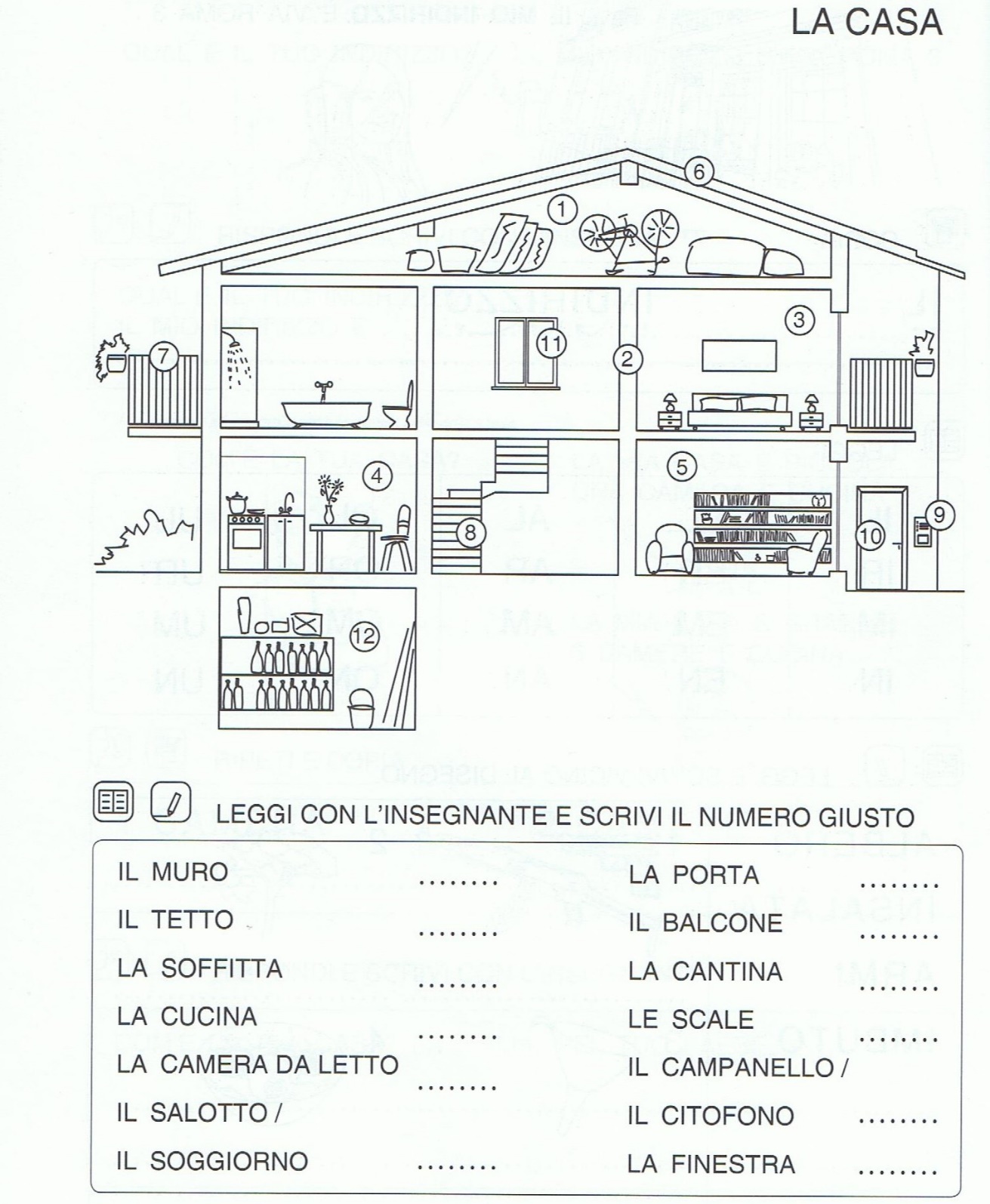 http://www.cpialodi.edu.it/wordpress3/la-casa/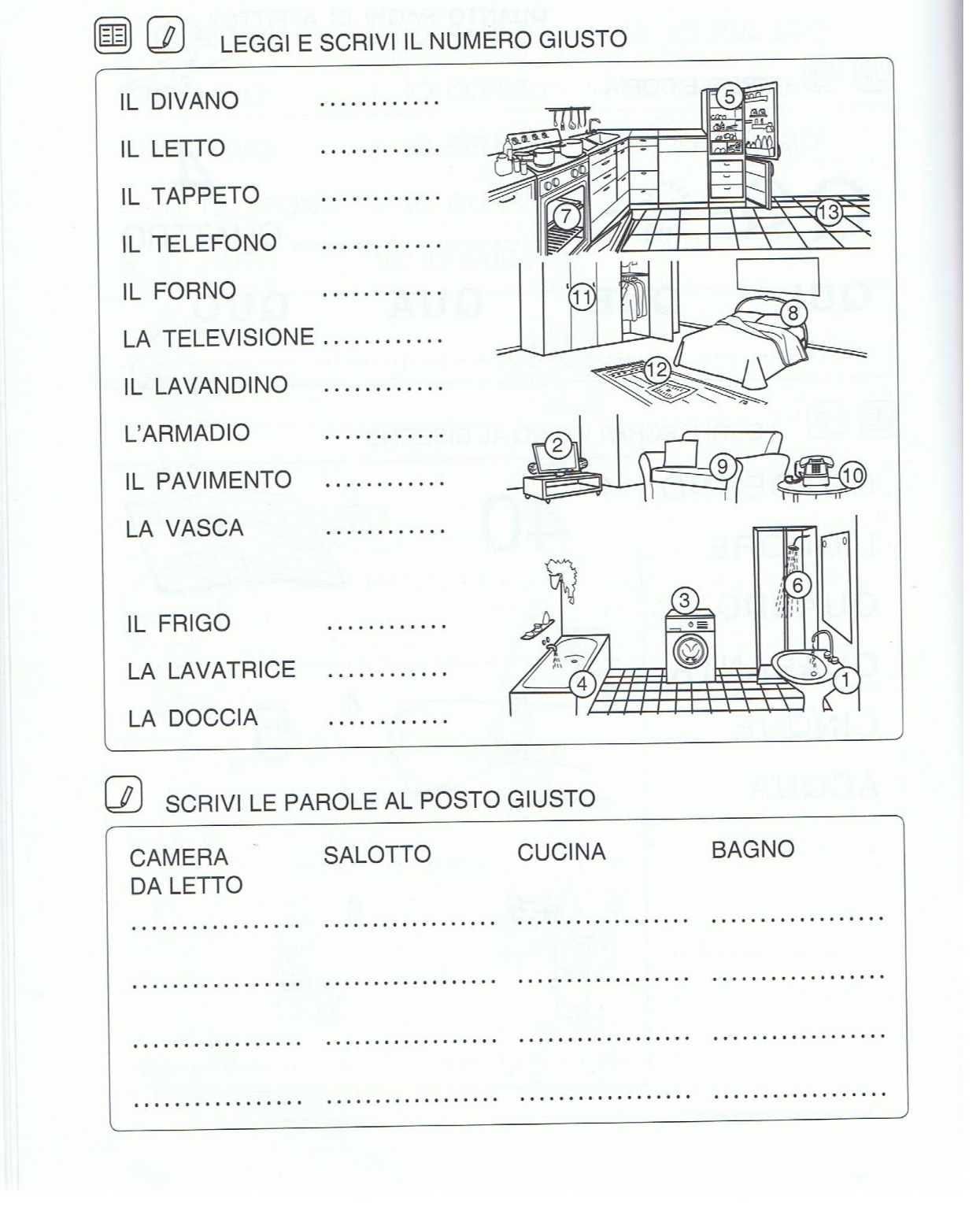 APRI IL LINK , CERCA IL LNUMERO 31, APRI E LAVORA SULLA NUMERO 3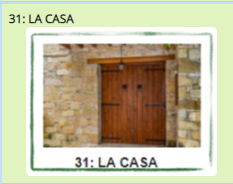 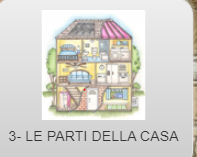 